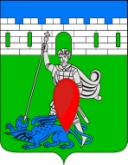 администрация пригородного сельского поселения крымского района ПОСТАНОВЛЕНИЕот 11.06.2015                                                                                                                         № 128 хутор НовоукраинскийО рассмотрении протеста  Крымской межрайонной прокуратуры от 05 мая 2015 года № 7-02- 2015/3114 на постановление администрации Пригородного сельского поселения Крымского района от 23 декабря 2013 года № 331 «Об утверждении муниципальной целевой программы «Комплексное развитие коммунальной инфраструктуры муниципального образования «Пригородное сельское поселение» на 2013-2020 г.г.»В  целях удовлетворения протеста  Крымской межрайонной прокуратуры от 05 мая 2015 года № 7-02- 2015/3114, п о с т а н о в л я ю:1.     Рассмотреть протест  Крымской межрайонной прокуратуры от 05 мая 2015 года № 7-02- 2015/3114 на постановление администрации Пригородного сельского поселения Крымского района от 23 декабря 2013 года № 331 «Об утверждении муниципальной целевой программы «Комплексное развитие коммунальной инфраструктуры муниципального образования «Пригородное сельское поселение» на 2013-2020 г.г.» в установленные законом сроки.2. Постановление администрации Пригородного сельского поселения Крымского района от 23 декабря 2013 года № 331 «Об утверждении муниципальной целевой программы «Комплексное развитие коммунальной инфраструктуры муниципального образования «Пригородное сельское поселение» на 2013-2020 г.г.» отменить.3.  Контроль за исполнением настоящего постановления оставляю за собой.4.     Постановление вступает в силу со дня его официального обнародования.Глава  Пригородного сельского поселения Крымского района                                                       В.В. Лазарев